Volunteer Waiver / Release of Liability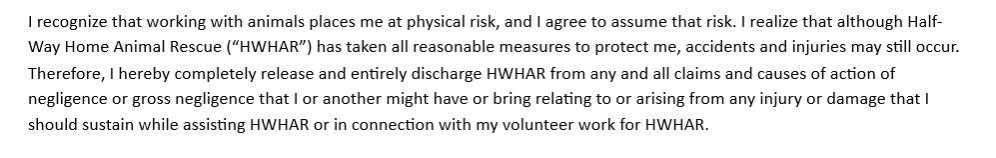 Understanding and acceptance of volunteer guidelines			__________ Volunteer Initials
Photo Release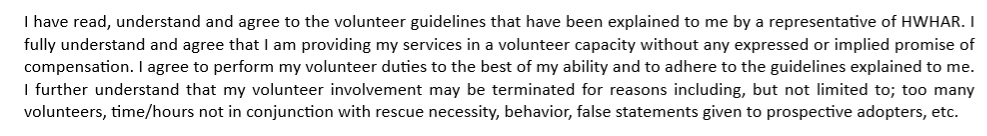 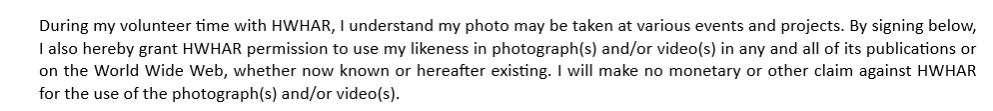 _______________________________ 	_______________________________ 	____________Volunteer Signature 				Volunteer Name (Printed Name) 		Date______________________________ 	______________________________ 	____________HWHAR Coordinator Signature 		Coordinator Name (Printed Name)		Date_______________________________	______________________________		____________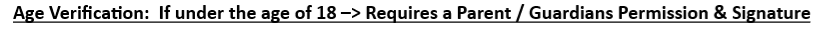 Parent / Guardian Signature			Parent / Guardian (Printed Name)		DatePlease provide contact information		EMAIL: _______________________________________________________________________________	_______________________	__________________Address						City				State   /  Zip Code________________________________	________________________________________________Contact phone number (home / cell)		If under 18 - Current Enrolled High School Name &   City